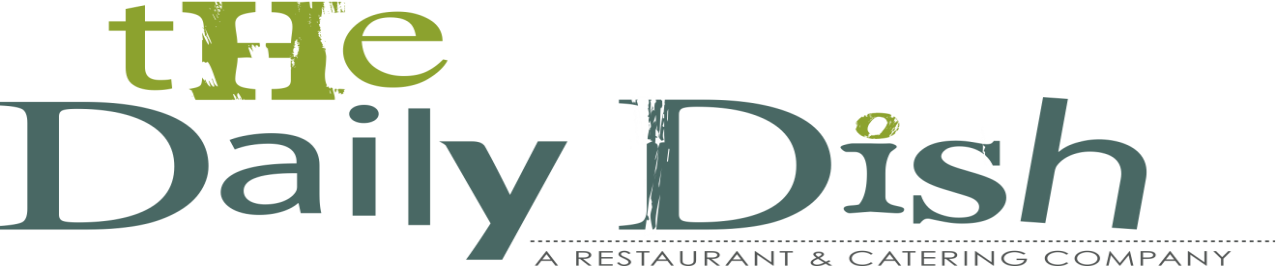  Elegant Birthday DinnerPassed Hors D’OeuvresKampachi Tuna Loin on Sesame Rice CrackerSmoked Capon on Sweet Potato ChipBeef Short Rib on Roasted Shiitake Mushroom with Celery Root Purée Taste of SoupVeal Consommé Salad CourseRed Endive and Local Spinach with Red Wine Poached PearPlated EntréeNew York Strip of Venison with Chocolate Demi GlaceHousemade Duck Neck Sausage, Brussels Sprouts, Baby CarrotsChef’s Choice Cheese Course with Baguette and Dried FruitsPlated DessertChocolate Truffle Torte with Pistachio Crème AnglaiseBeveragesChampagneWhite and Red WineSpecialty Birthday Cocktail 